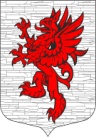 Местная администрациямуниципального образования Лопухинское сельское поселениемуниципального образования Ломоносовского муниципального районаЛенинградской областиПОСТАНОВЛЕНИЕ17.05.2019                                                                                                    № 105/1Об утверждении перечня мест массового пребывания людей, расположенных на территории МО Лопухинское сельское поселениеВ целях повышения эффективности предпринимаемых мер по предупреждению и пресечению террористических проявлений на территории МО Лопухинское сельское поселение, в соответствии с Федеральным законом от 06 марта 2006 г. N 35-ФЗ "О противодействии терроризму", Указом Президента Российской Федерации от 15 февраля 2006 г. N 116 "О мерах по противодействию терроризму", во исполнение постановления Правительства Российской Федерации от 25 марта 2015 г. N 272 "Об утверждении требований к антитеррористической защищенности мест массового пребывания людей и объектов (территорий), подлежащих обязательной охране войсками национальной гвардии Российской Федерации, и форм паспортов безопасности таких мест и объектов (территорий)", руководствуясь Уставом муниципального образования Лопухинское сельское поселение Ломоносовского муниципального района Ленинградской области, администрация муниципального образования Лопухинское сельское поселение постановляет:1. Утвердить прилагаемый перечень мест массового пребывания людей, расположенных на территории муниципального образования Лопухинское сельское поселение МО Ломоносовский муниципальный район Ленинградской области, согласно Приложению2. Настоящее постановление вступает в силу после его опубликования (обнародования) на информационном сайте муниципального образования Лопухинское сельское поселение в информационно - телекоммуникационной сети Интернет по адресу www.лопухинское-адм.рф. 3. Контроль за исполнением настоящего постановления оставляю за собой.Глава  администрацииМО Лопухинское сельское поселение				       Е.Н. Абакумов                              Приложение   к  Постановлению местной  администрации МО Лопухинское сельское поселение МО Ломоносовский муниципальный районЛенинградской области                                                                                    от 17 мая 2019 г.  №   105/1     Перечень мест массового пребывания людей, расположенных на территории МО Лопухинское сельское поселениеЗдание МКУ «Лопухинский дом культуры» расположенное по адресу: Ленинградская область, Ломоносовский район, д. Лопухинка, ул. Первомайская, дом 1в;Здание МКУ «Лопухинский дом культуры» расположенное по адресу: Ленинградская область, Ломоносовский район, д. Глобицы, ул. Героев, дом 11;Площадь по адресу: Ленинградская область, Ломоносовский район, д. Лопухинка, ул. Первомайская, дом 1б;Площадь по адресу: Ленинградская область, Ломоносовский район, д. Лопухинка, д. Глобицы, ул. Героев, дом 11